Supplementary Figure S1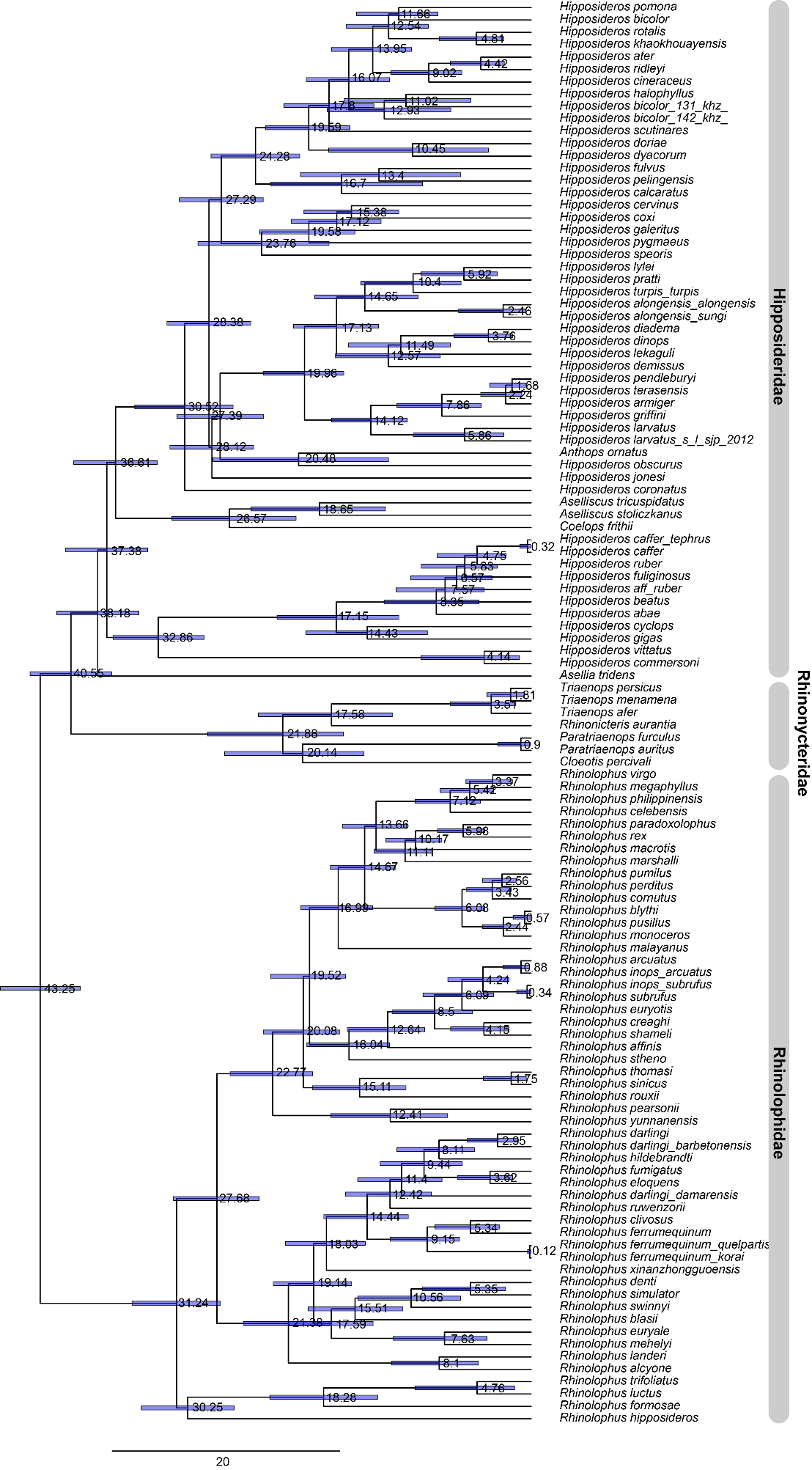 Supplementary Figure S2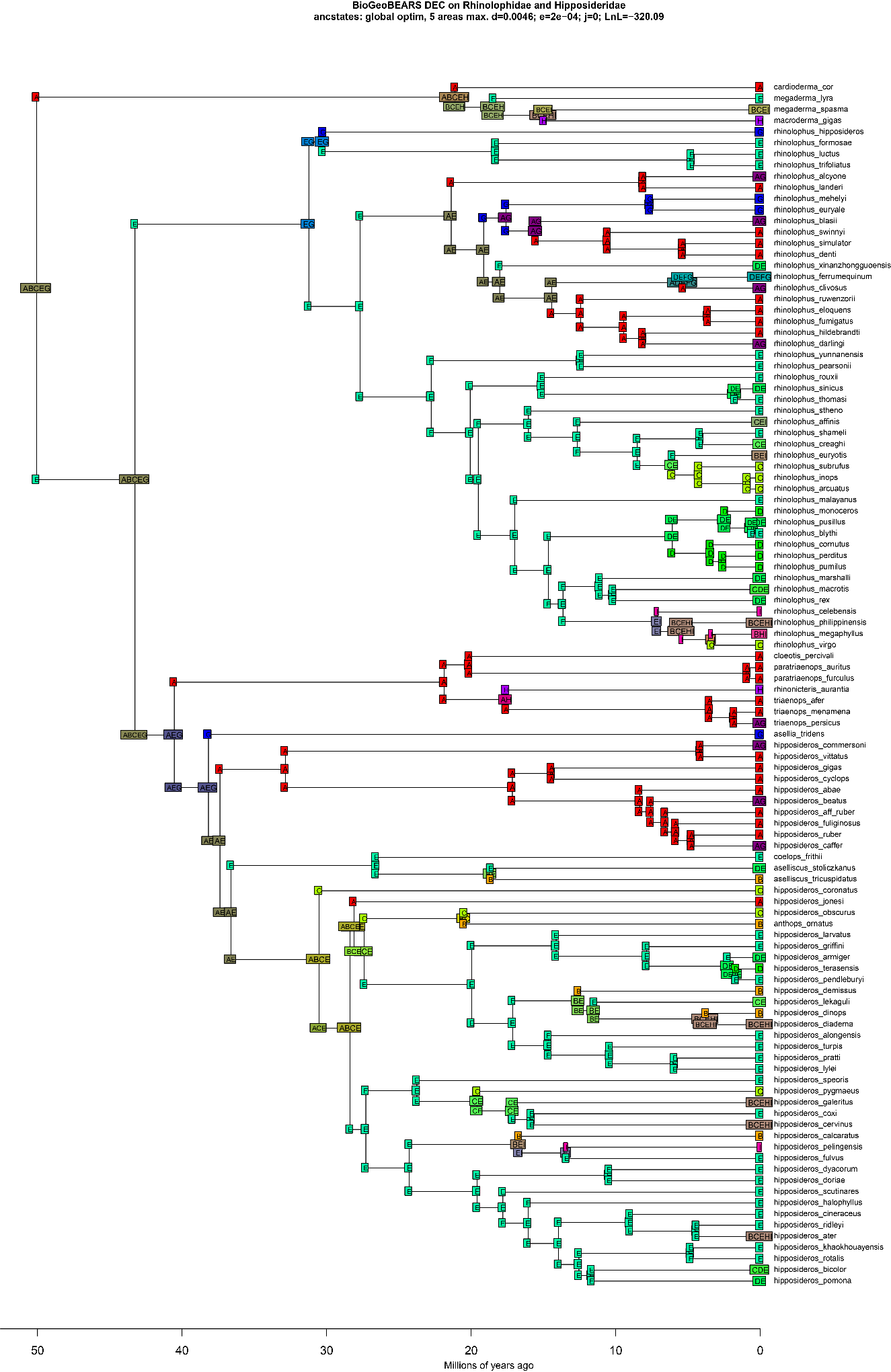 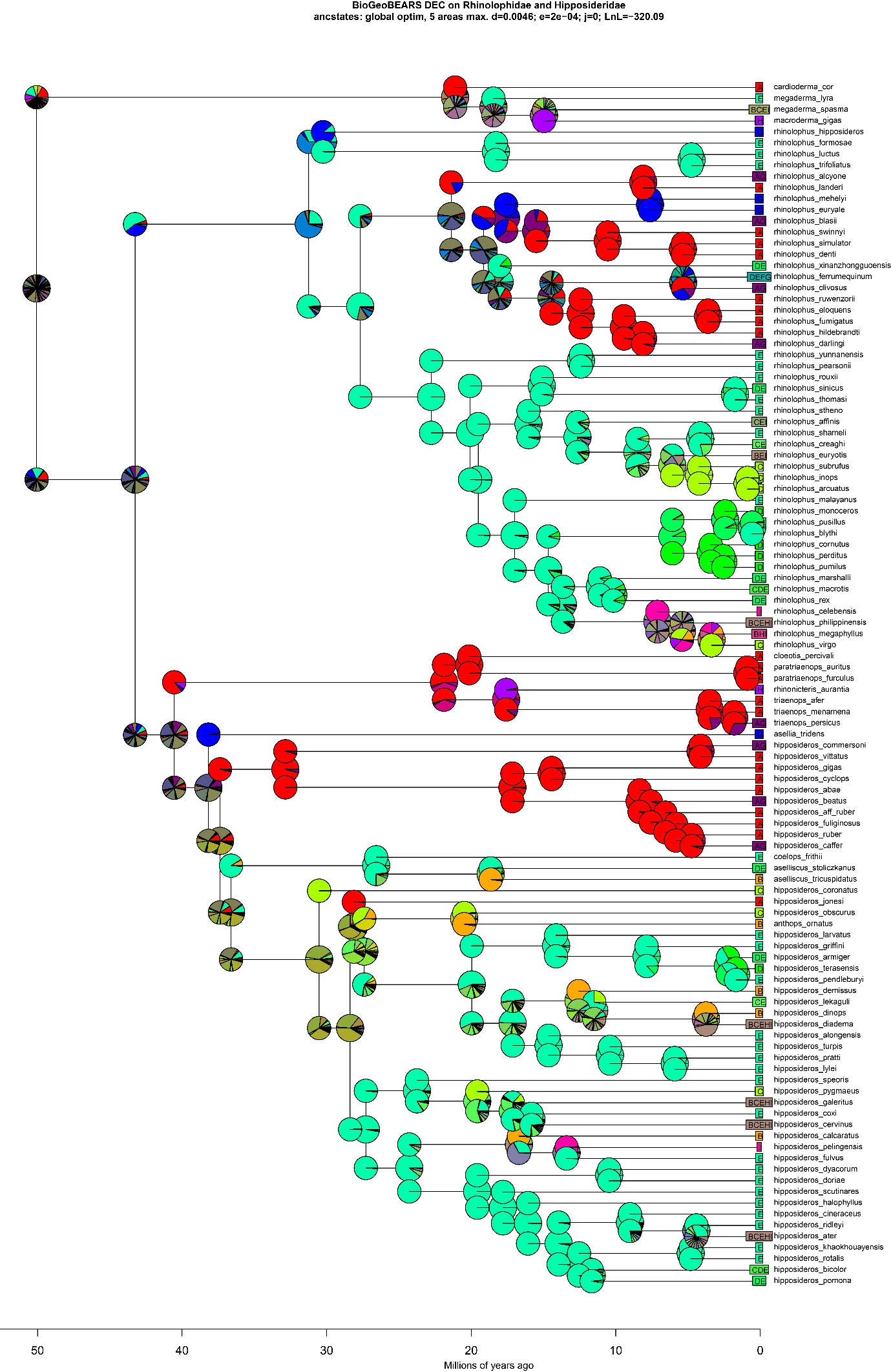 Supplementary Figure S3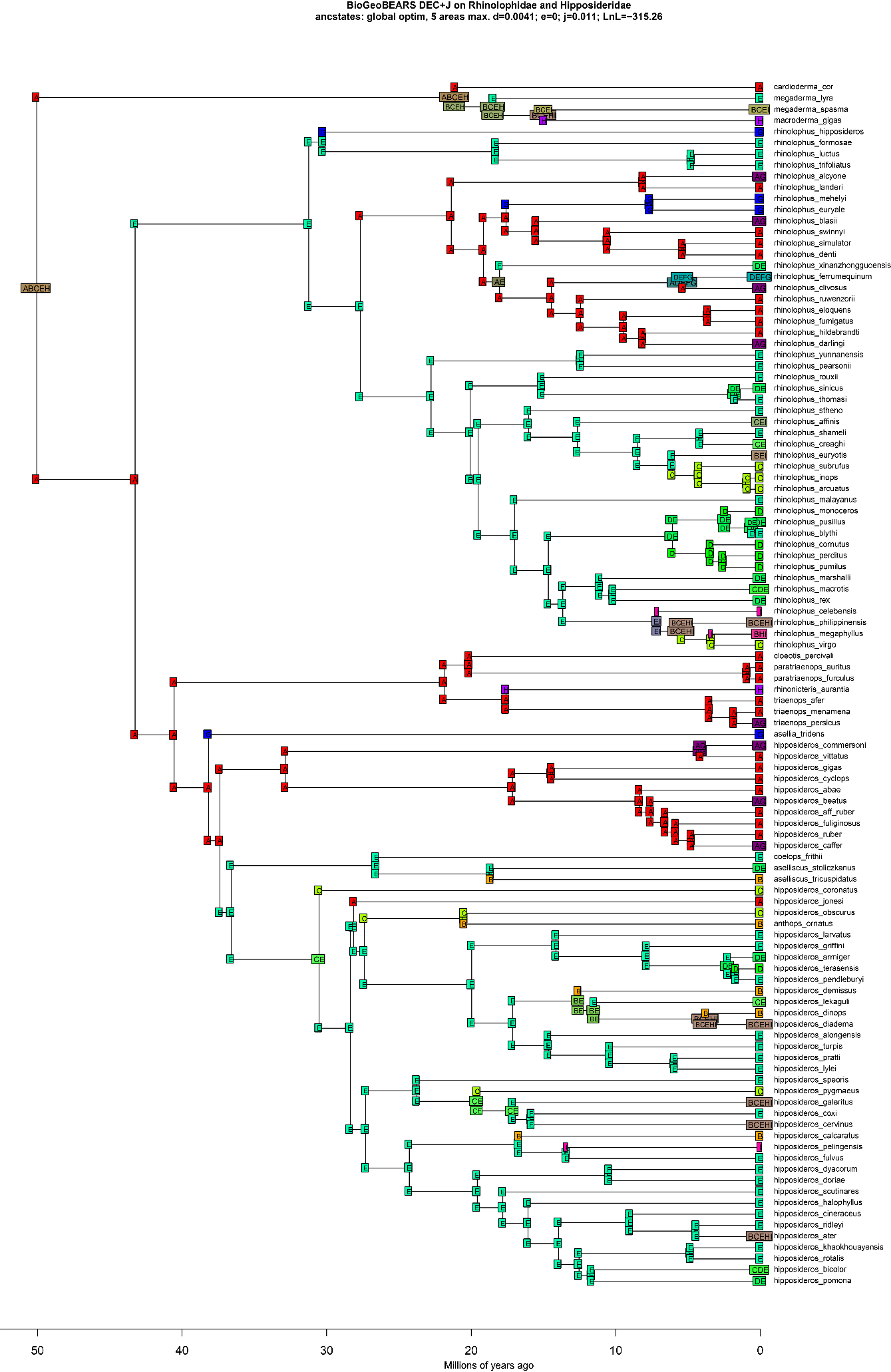 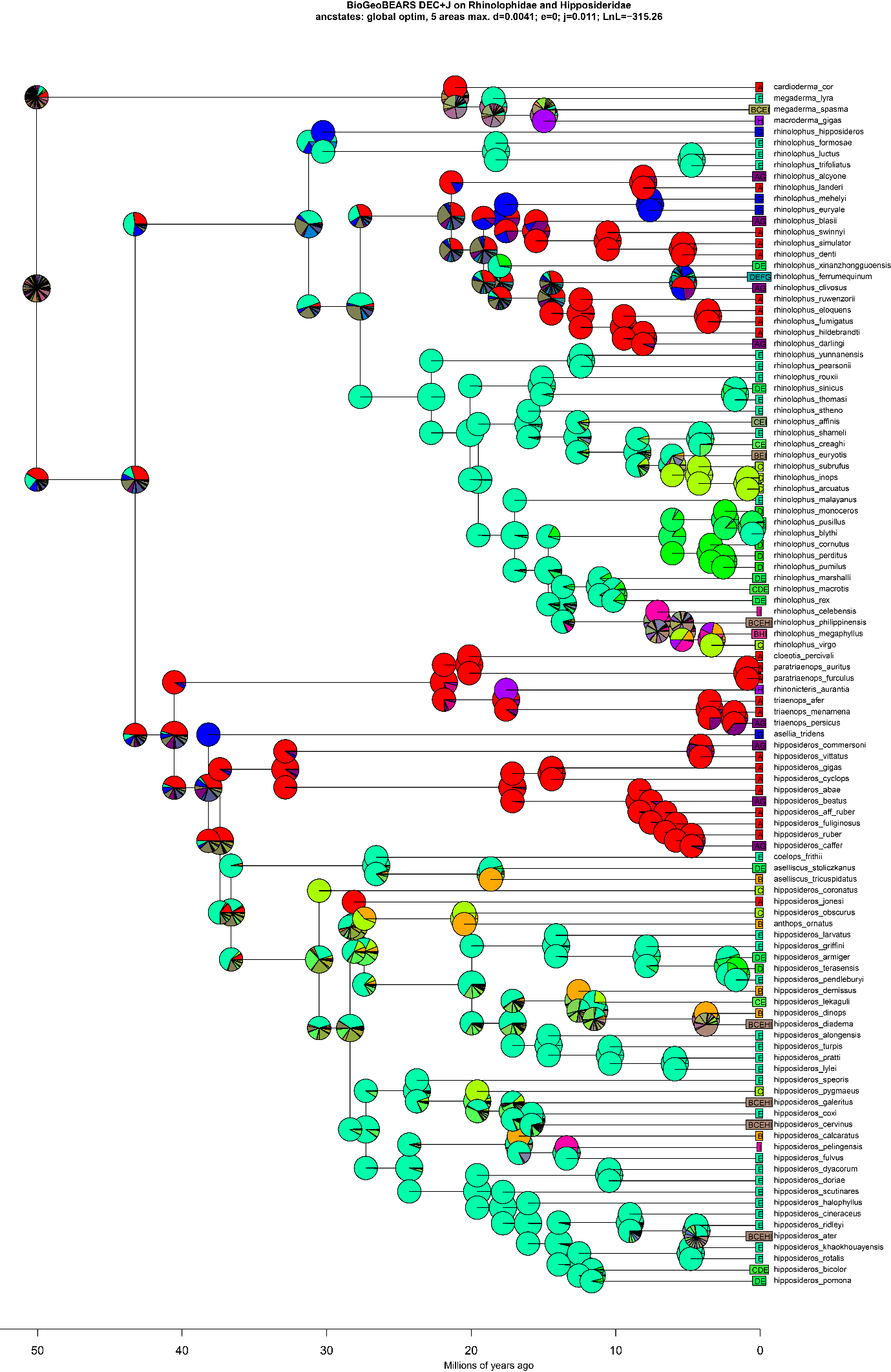 Supplementary Figure S4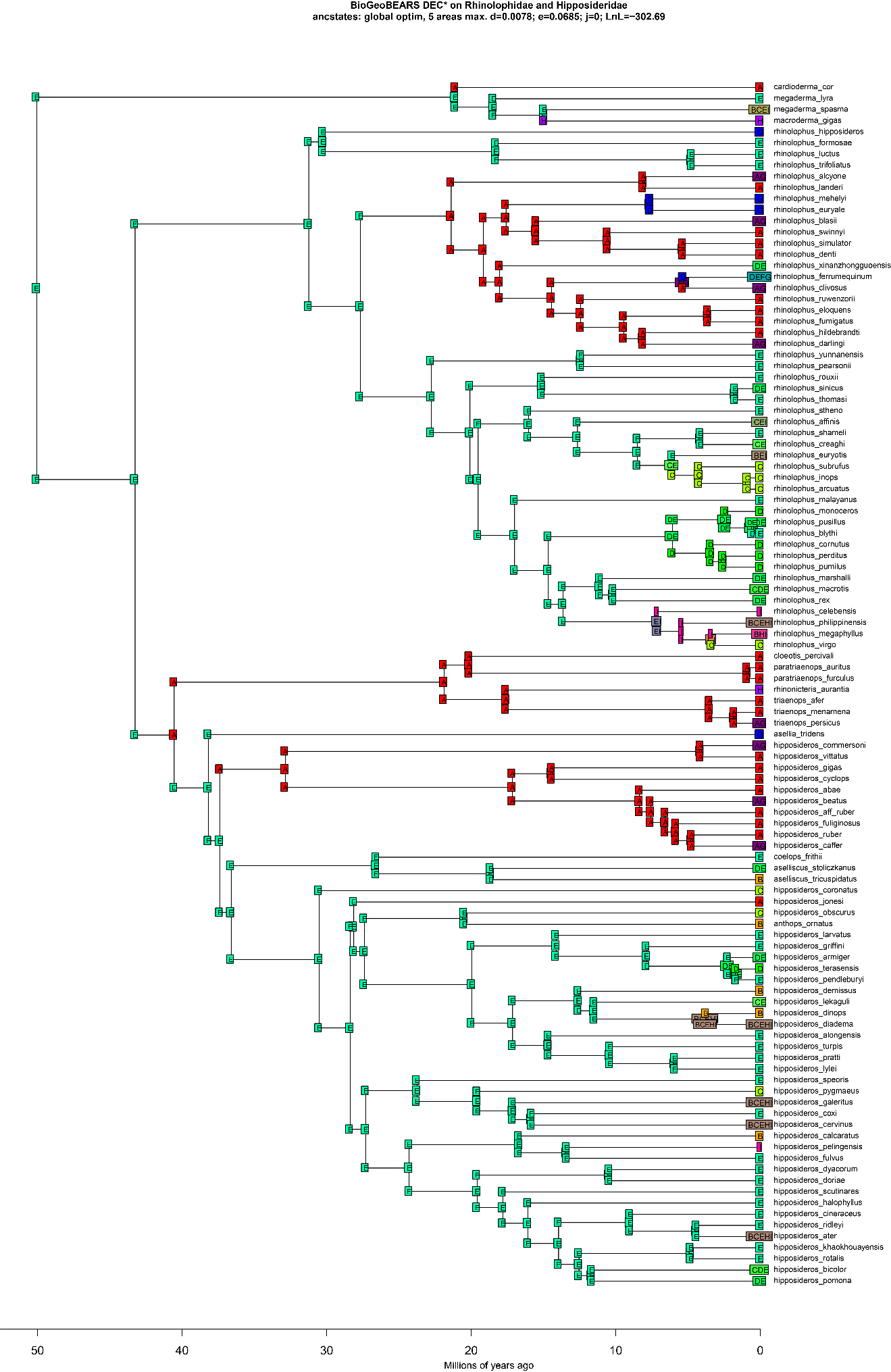 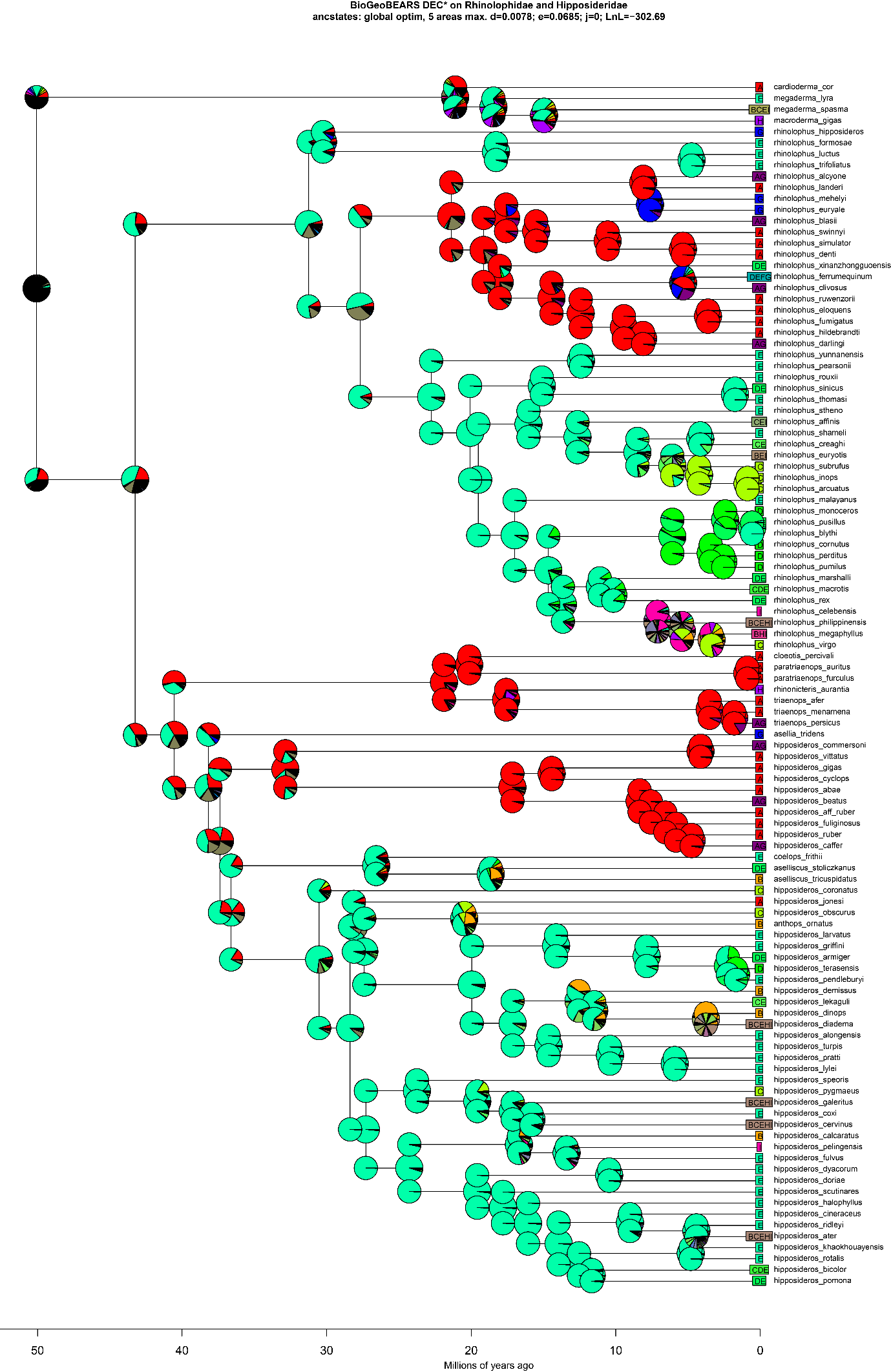 Supplementary Figure S5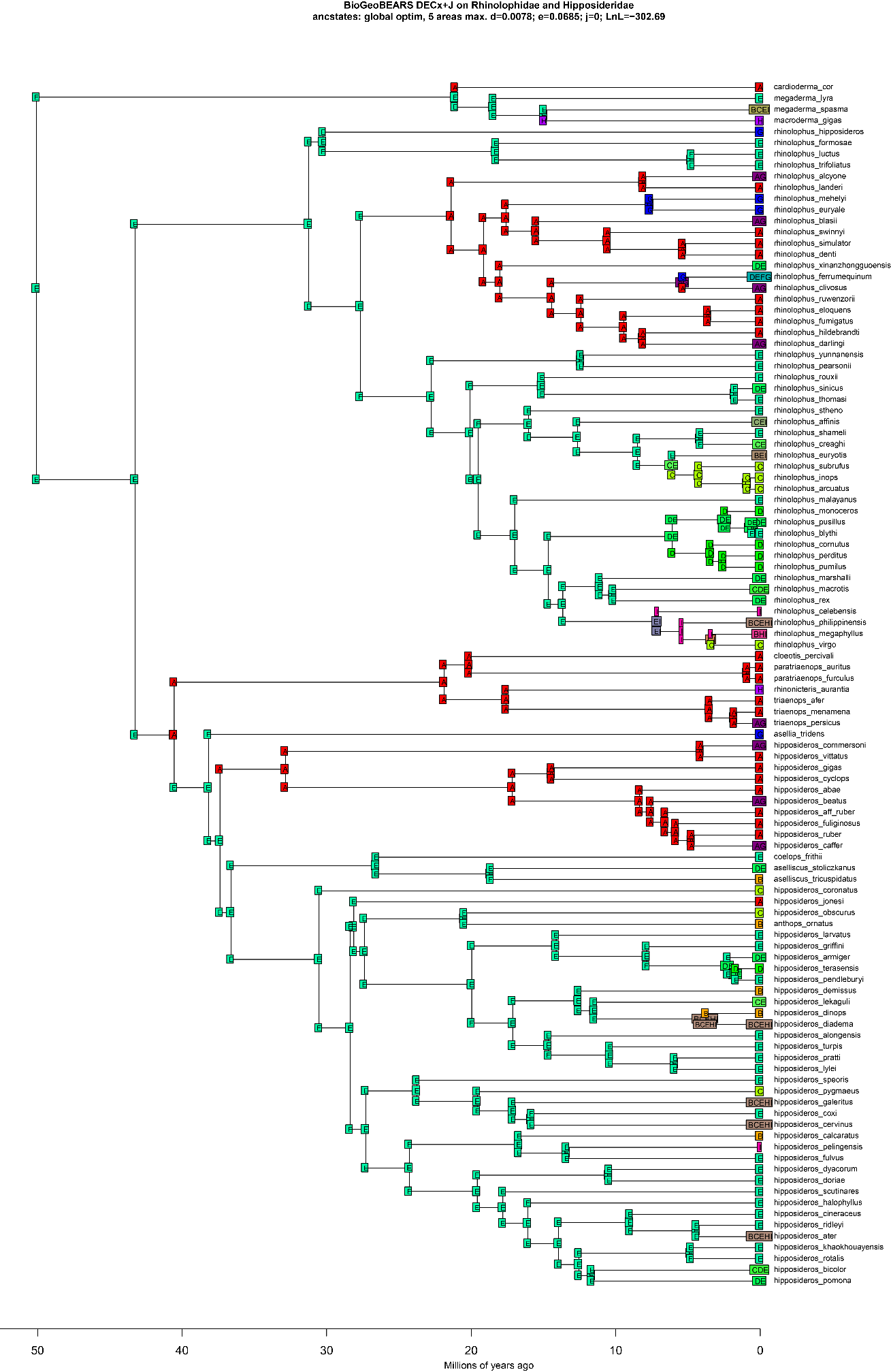 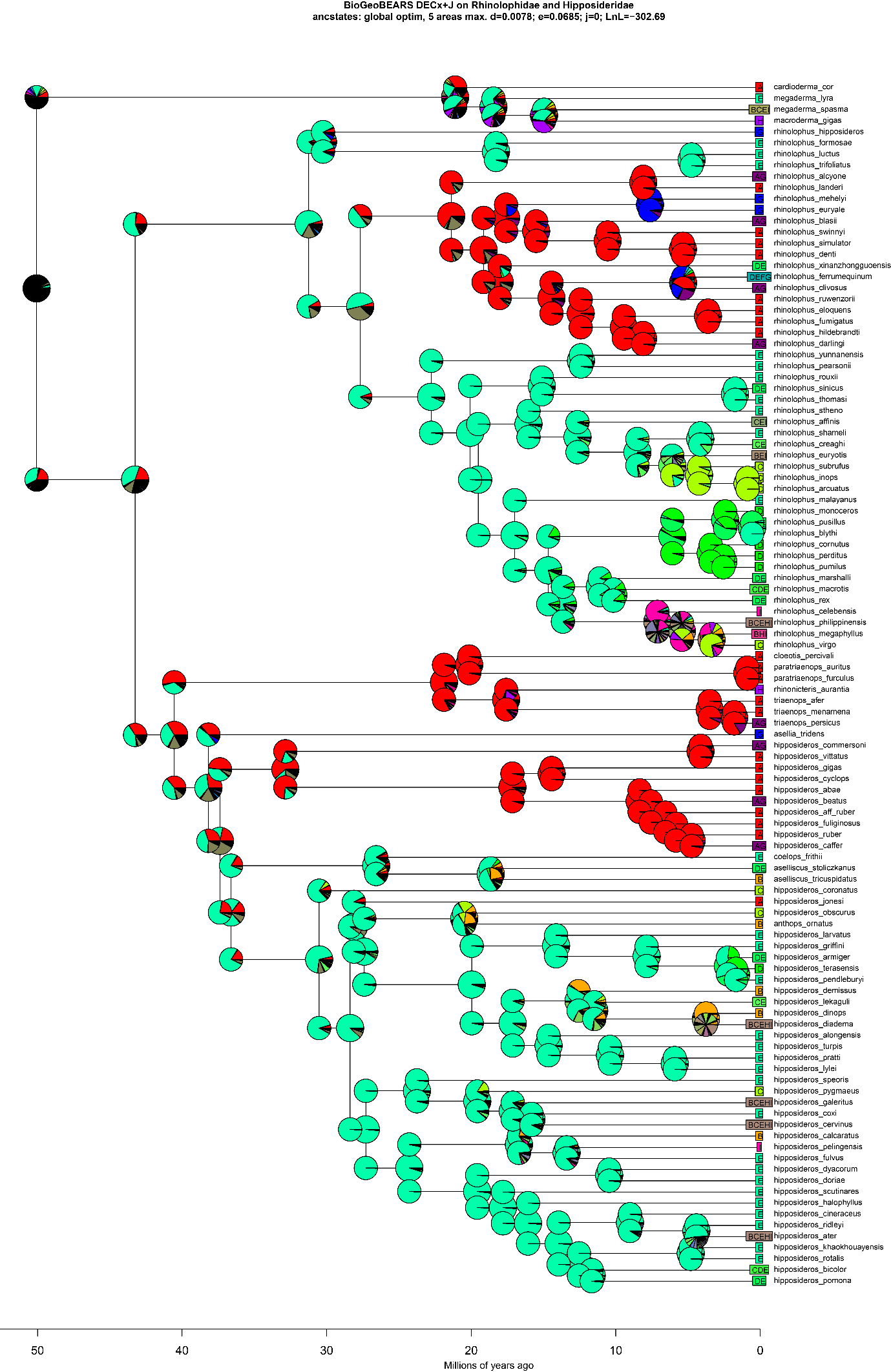 Supplementary Figure S6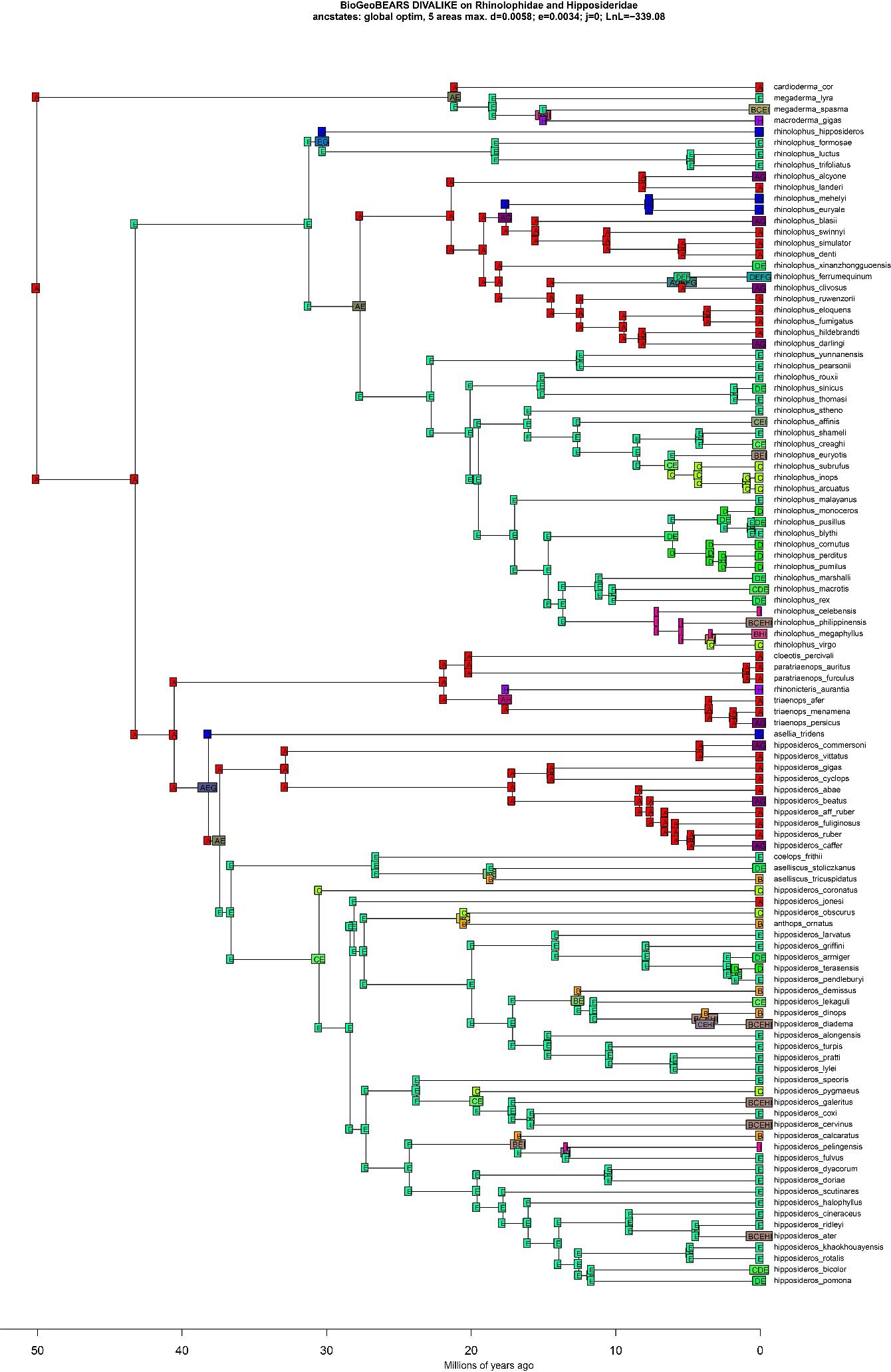 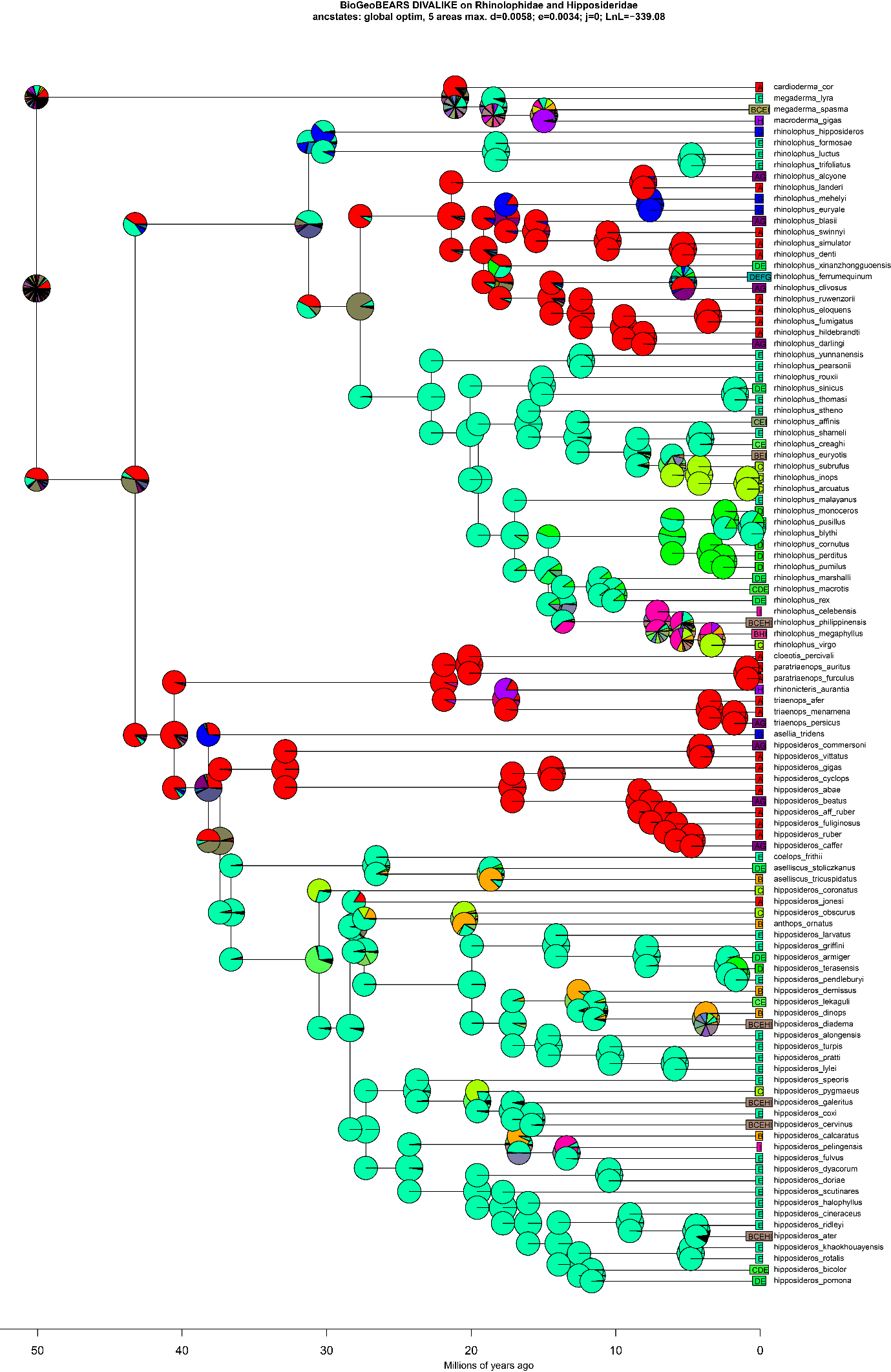 Supplementary Figure S7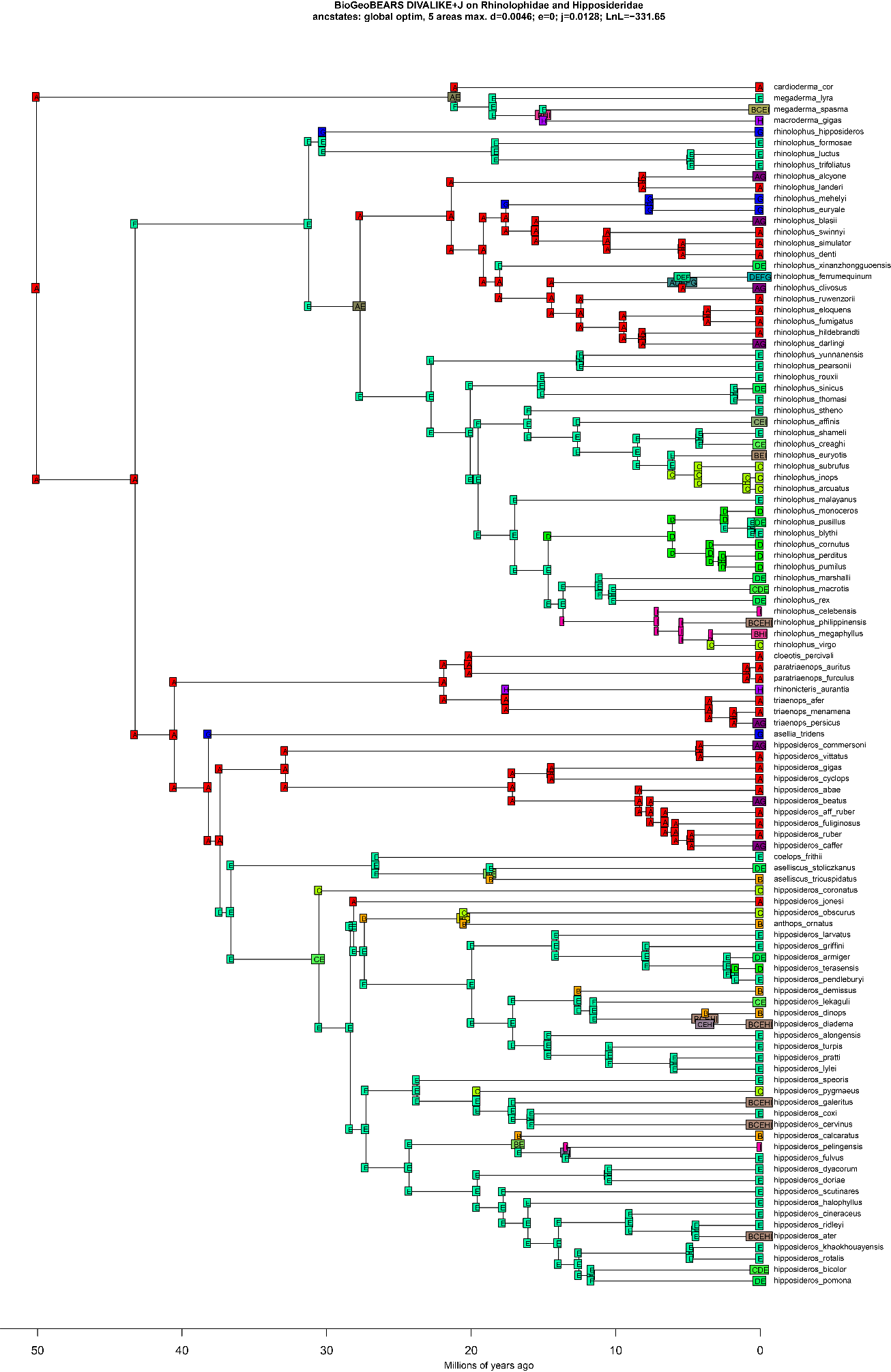 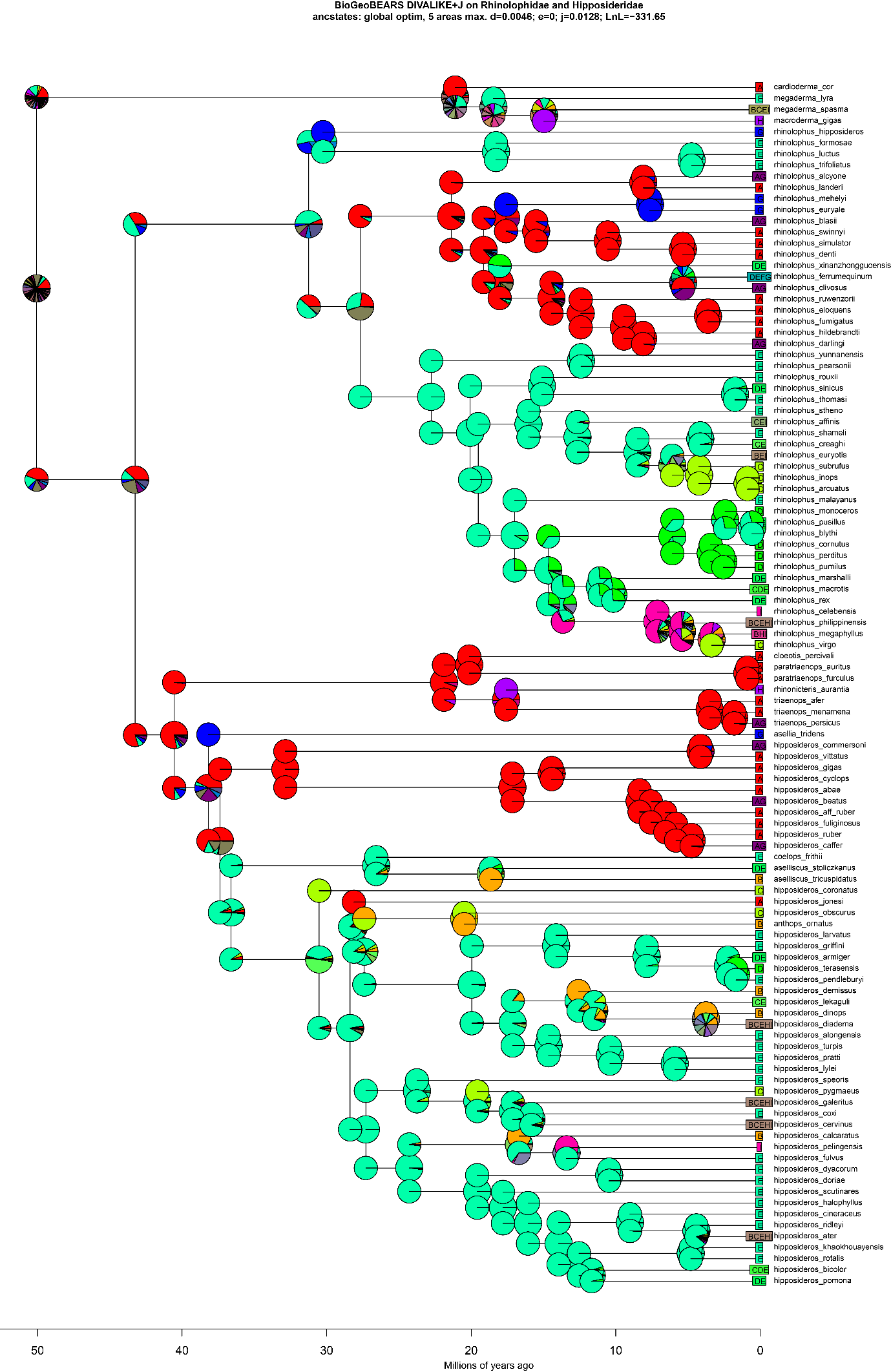 Supplementary Figure S8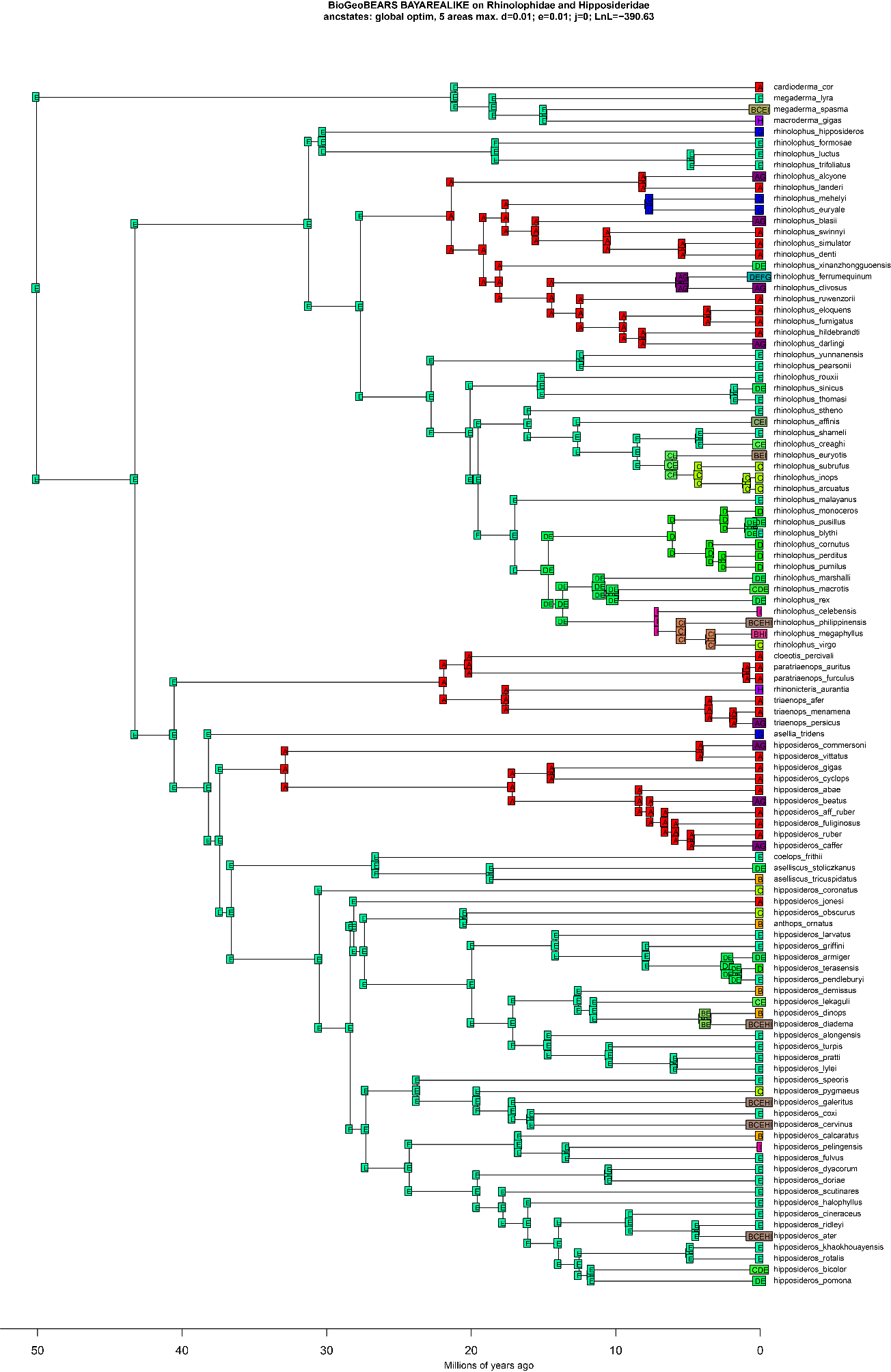 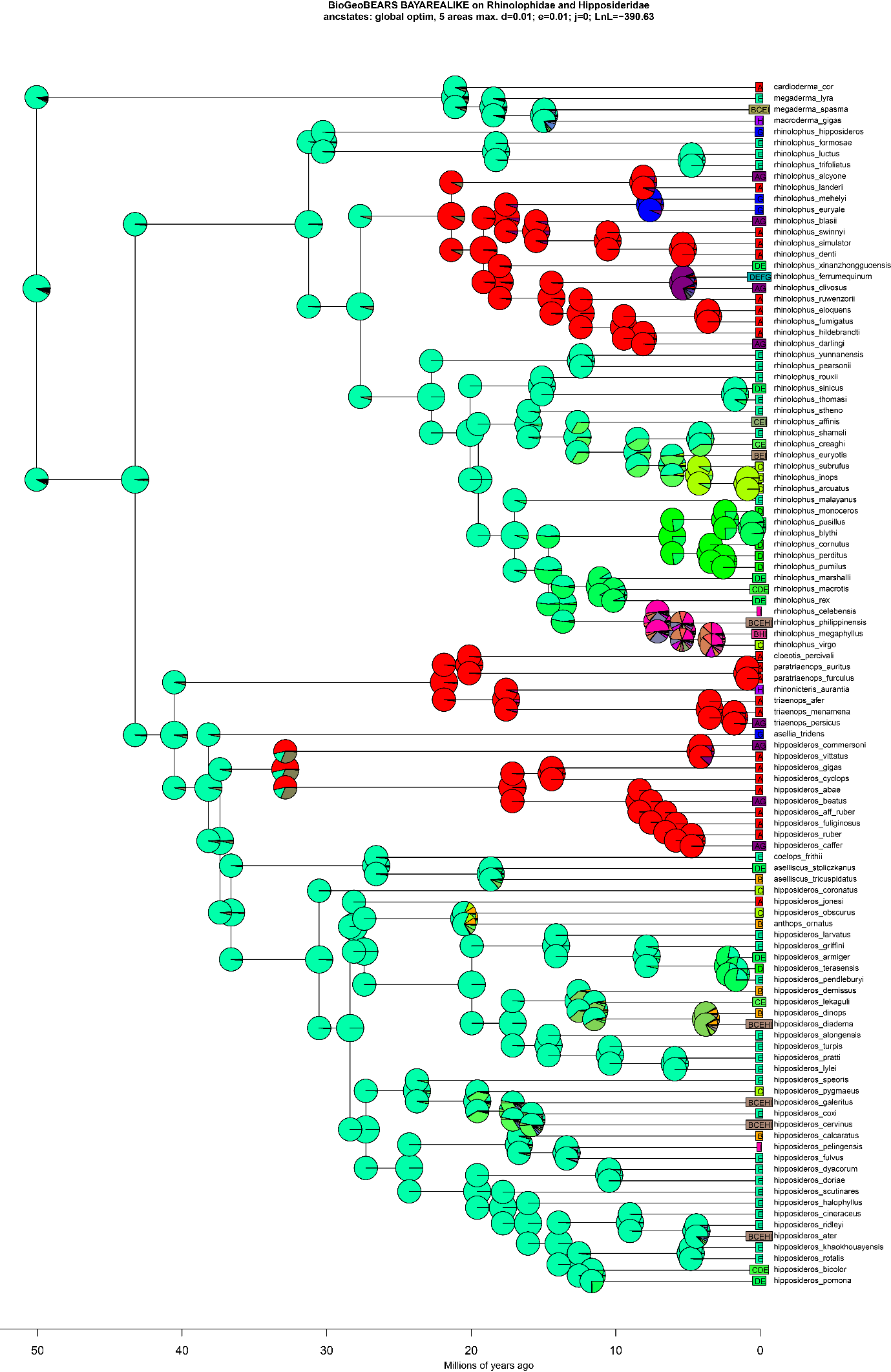 Supplementary Figure S9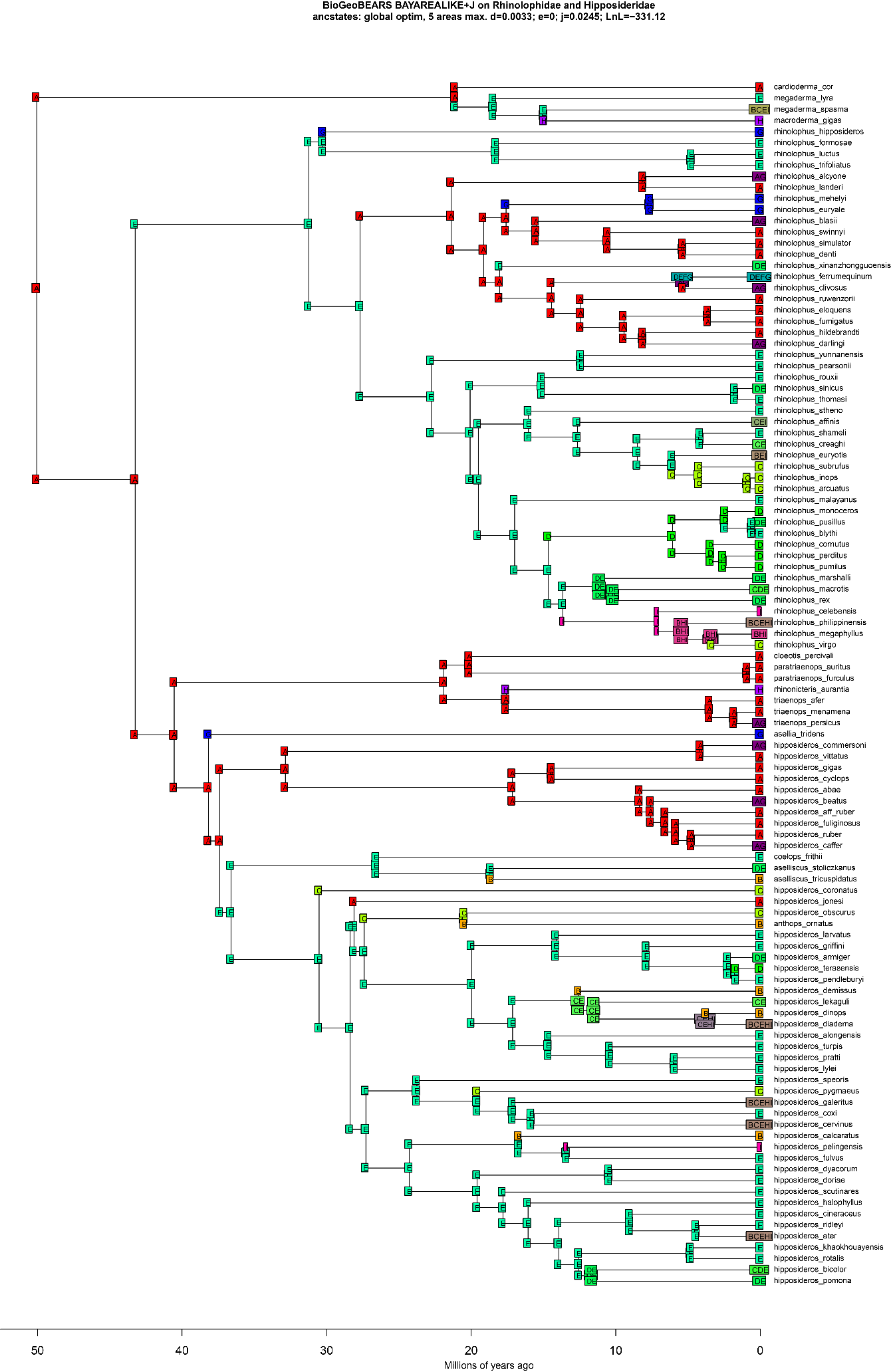 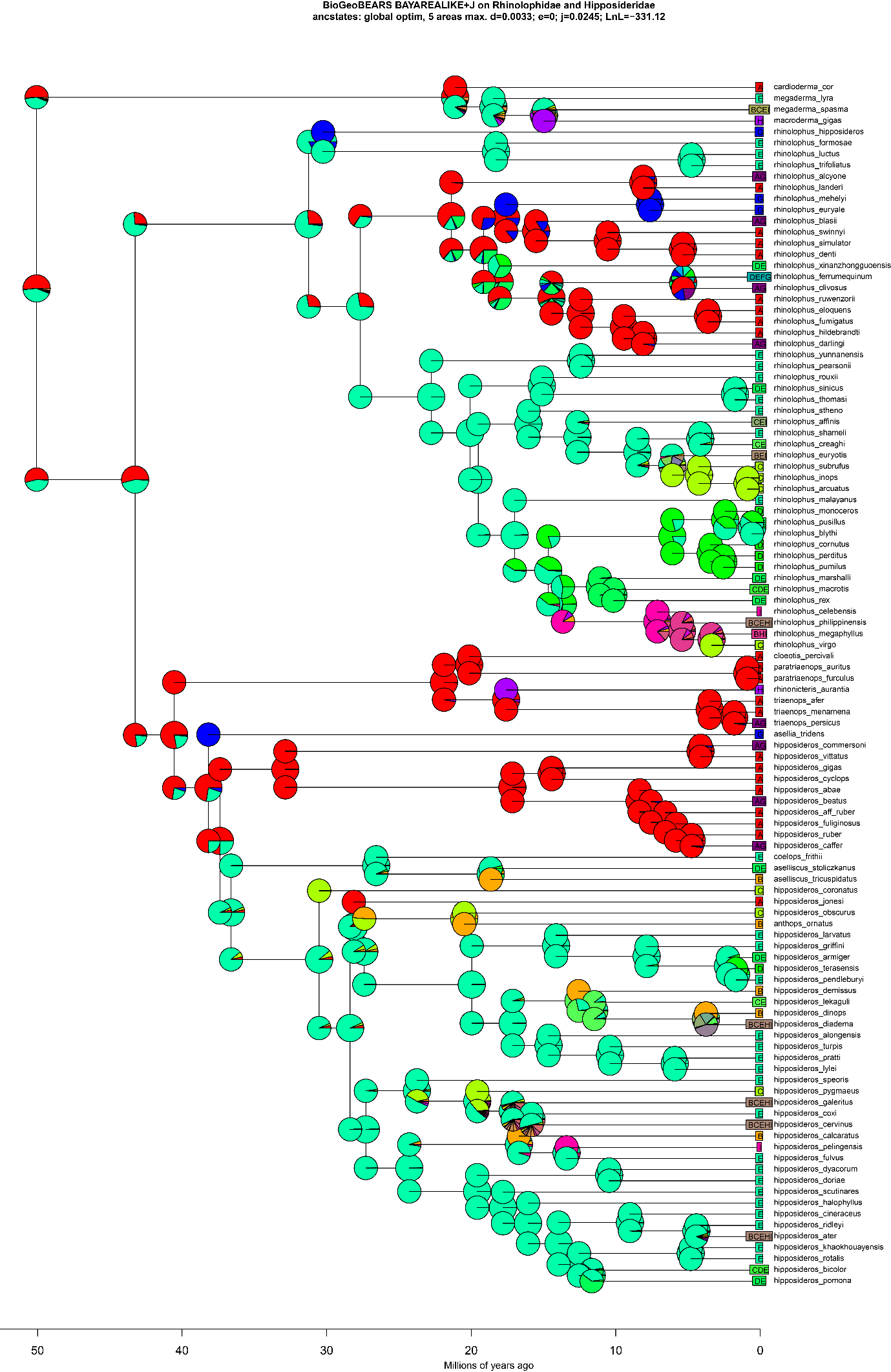 